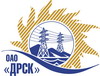 Открытое Акционерное Общество«Дальневосточная распределительная сетевая  компания»ПРОТОКОЛ ПЕРЕТОРЖКИСПОСОБ И ПРЕДМЕТ ЗАКУПКИ: открытый электронный запрос предложений № 481262 на право заключения Договора на выполнение работ для нужд филиала ОАО «ДРСК» «Электрические сети ЕАО» Капитальный ремонт ВЛ-0,4 кВ  Городской и Смидовичский РЭС (закупка 731 раздела 1.1. ГКПЗ 2015 г.).Плановая стоимость: 9 026 390,0 рублей без учета НДС; 10 651 140,2 рублей с учетом НДС. Указание о проведении закупки от 25.02.2015 № 39.ПРИСУТСТВОВАЛИ: постоянно действующая Закупочная комиссия 2-го уровня Информация о результатах вскрытия конвертов:В адрес Организатора закупки поступило 3 (три) предложения на участие в  процедуре переторжки.Вскрытие конвертов было осуществлено в электронном сейфе Организатора закупки на Торговой площадке Системы www.b2b-energo.ru. автоматически.Дата и время начала процедуры вскрытия конвертов с предложениями на участие в закупке: 12:00 часов благовещенского времени 20.04.2015 г Место проведения процедуры вскрытия конвертов с предложениями на участие в закупке: Торговая площадка Системы www.b2b-energo.ru.Ответственный секретарь Закупочной комиссии 2 уровня  ОАО «ДРСК»                       		              О.А.МоторинаТехнический секретарь Закупочной комиссии 2 уровня  ОАО «ДРСК»                           	                О.В.Чувашова№ 321/УР-Пг. Благовещенск20 апреля  2015 г.№п/пНаименование Участника закупки и его адресОбщая цена заявки до переторжки, руб. без НДСОбщая цена заявки после переторжки, руб. без НДСООО "Электросервис" (ЕАО г. Биробиджан ул. Миллера 8б)8 343 800,00 руб. без НДС (9 845 684,0 руб. с НДС)7 318 006,0 руб. без НДС (8 635 247,08 руб. с НДС)2.ООО "Амур-ЭП" (680032, Хабаровский край, г. Хабаровск, пр-кт 60 лет Октября, 128 А)8 350 880,00 руб. без НДС (9 854 038,4 руб. с НДС)предложение не поступило3ООО "ЭНЕРГОСИСТЕМА АМУР" (675000, Россия, Амурская обл., г. Благовещенск, ул. Забурхановская, д. 102, оф. 2, 3)8 665 000,00 руб. без НДС (10 224 700,0 руб. с НДС)8 580 665,0 руб. без НДС (10 125 184,0 руб. с НДС)4ООО "Сельэлектрострой" (679015, Россия, Еврейская автономная обл., г. Биробиджан, ул. Советская, д. 127 В)8 985 771,00 руб. без НДС (10 603 209,78 руб. с НДС)7 019 824,0 руб. без НДС (8 283 392,32 руб. с НДС)